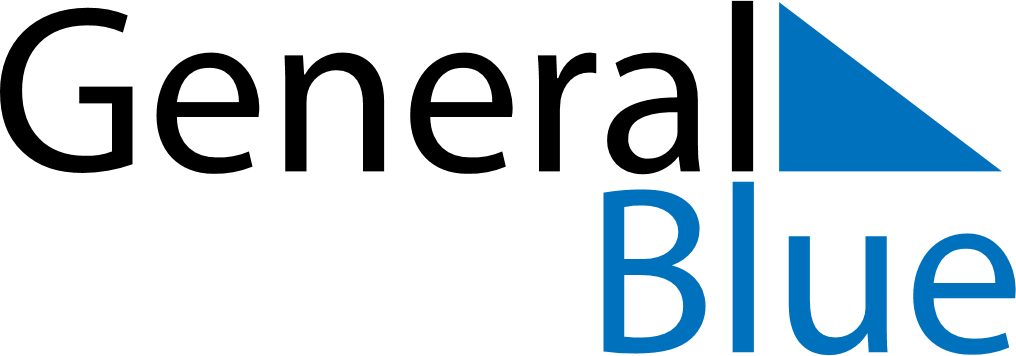 August 2025August 2025August 2025August 2025ItalyItalyItalySundayMondayTuesdayWednesdayThursdayFridayFridaySaturday112345678891011121314151516AssumptionAssumption1718192021222223242526272829293031